CIRCONSCRIPTION DE BEAUVAIS NORDCOMPTE-RENDU DES TEMPS DE CONCERTATION REP+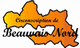 Date :Lieu : Ecoles(s) concernée(s) :Personnes présentes :Ordre du jour :Problématiques évoquées et décisions prises :Perspectives envisagées ou suite(s) à donner :